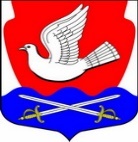 АДМИНИСТРАЦИЯ  МУНИЦИПАЛЬНОГО ОБРАЗОВАНИЯИССАДСКОЕ СЕЛЬСКОЕ ПОСЕЛЕНИЕВОЛХОВСКОГО МУНИЦИПАЛЬНОГО РАЙОНАЛЕНИНГРАДСКОЙ ОБЛАСТИПОСТАНОВЛЕНИЯот 28 декабря  2022 года                                                                                      № 234ИссадОб утверждении административного регламента по предоставлению муниципальной услуги «Выдача разрешений на проведение работ  по сохранению объектов культурного наследия муниципального значения» В соответствии с Федеральным законом от 06.10.2003  № 131-ФЗ «Об общих принципах организации местного самоуправления в Российской Федерации»,  Федеральным  законом от 27.07.2010 № 210-ФЗ «Об организации предоставления государственных и муниципальных услуг», Постановлением Правительства Российской Федерации от 20 июля 2021 г. № 1228 «Об утверждении Правил разработки и утверждения административных регламентов предоставления государственных услуг, о внесении изменений в некоторые акты Правительства Российской Федерации и признании утратившими силу некоторых актов и отдельных положений актов Правительства Российской Федерации», постановлением Правительства Российской Федерации от 16 мая 2011г. N373 «О разработке и утверждении административных регламентов исполнения государственных функций и административных регламентов предоставления государственных услуг, постановлением Правительства Ленинградской области от 05.03.2011 N 42 «Об утверждении Порядка разработки и утверждения административных регламентов исполнения государственных функций (предоставления государственных услуг) в Ленинградской области, Постановление Правительства Ленинградской области от 30 июня 2010г. N 156 «О формировании и ведении Реестра государственных и муниципальных услуг (функций) Ленинградской области и портала государственных и муниципальных услуг (функций) Ленинградской области, п о с т а н о в л я ю:     1. Утвердить прилагаемый Административный регламент предоставления муниципальной услуги «Выдача разрешений на проведение работ  по сохранению объектов культурного наследия муниципального значения»»  (Приложение № 1)     2. Опубликовать настоящее постановление в газете «Волховские огни» и разместить  на официальном сайте Иссадского сельского поселения.     3. Постановление вступает в силу после его официального опубликования (обнародования).     4. Контроль за исполнением настоящего постановления оставляю за собой.Глава администрации                                                                Н.Б.ВасильеваИсп.Король А.П. 81363 35-125       Приложение № 1                                                                                                                 к постановлению администрации                                                      МО Иссадское сельское поселение  от 28 декабря 2022 № 234Административный регламентадминистрации муниципального образования Иссадское сельское поселение Волховского муниципального районаЛенинградской области по предоставлению муниципальной услуги«Выдача разрешений на проведение работ по сохранению объектов культурного наследия муниципального значения»(Сокращенное наименование - «Выдача разрешений»)(далее – административный регламент, муниципальная услуга)1. Общие положения  1.1. Административный регламент устанавливает порядок и стандарт предоставления муниципальной услуги.1.2. Заявителями, имеющими право на получение муниципальной услуги, являются:юридические лица, индивидуальные предприниматели (далее – заявители).Представлять интересы заявителя имеют право: лица, действующие в соответствии с учредительными документами от имени юридического лица без доверенности;представители юридического лица, индивидуального предпринимателя в силу полномочий на основании доверенности. 1.3 Информация о месте нахождения, администрации муниципального образования Иссадское сельское поселение Волховского муниципального района Ленинградской области (далее – администрация), предоставляющей муниципальную услугу, организации, участвующей в предоставлении услуги (далее – Организации) и не являющихся многофункциональными центрами предоставления государственных и муниципальных услуг, графиках работы,  контактных телефонах, адресах электронной почты (далее – сведения информационного характера) размещаются:на информационных стендах в местах предоставления муниципальной  услуги (в доступном для заявителей месте), на официальном Интернет-сайте администрации; - на сайте администрации:  https://иссад.рф;- на сайте Государственного бюджетного учреждения Ленинградской области «Многофункциональный центр предоставления государственных 
и муниципальных услуг» (далее - ГБУ ЛО «МФЦ»): http://mfc47.ru/;- на Портале государственных и муниципальных услуг (функций) Ленинградской области (далее - ПГУ ЛО)/на Едином портале государственных услуг (далее – ЕПГУ): www.gu.lenobl.ru/ www.gosuslugi.ru.).2. Стандарт предоставления муниципальной услуги2.1. Полное наименование муниципальной услуги «Выдача разрешений на проведение работ по сохранению объектов культурного наследия муниципального значения».Сокращенное наименование: «Выдача разрешений».2.2. Муниципальную услугу предоставляют:Администрация МО Иссадское сельское поселение Волховского муниципального района Ленинградской области Ленинградской области.В предоставлении муниципальной услуги участвуют: ГБУ ЛО «МФЦ».Заявление на получение муниципальной услуги с комплектом документов принимаются:1) при личной явке:в ОМСУ;в филиалах, отделах, удаленных рабочих местах ГБУ ЛО «МФЦ»;2) без личной явки:почтовым отправлением в ОМСУ;в электронной форме через личный кабинет заявителя на ПГУ ЛО/ ЕПГУ.Заявитель может записаться на прием для подачи заявления о предоставлении услуги следующими способами:1) посредством ПГУ/ЕПГУ – в ОМСУ, в МФЦ;2) по телефону – в ОМСУ, в МФЦ;3) посредством сайта ОМСУ – в ОМСУ.Для записи заявитель выбирает любую свободную для приема дату и время в пределах установленного в ОМСУ или МФЦ графика приема заявителей.В целях предоставления муниципальной услуги установление личности заявителя может осуществляться в ходе личного приема посредством предъявления паспорта гражданина Российской Федерации либо иного документа, удостоверяющего личность, в соответствии с законодательством Российской Федерации или посредством идентификации и аутентификации в ОМСУ, ГБУ ЛО «МФЦ» с использованием информационных технологий, предусмотренных частью 18 статьи 14.1. Федерального закона от 27 июля 2006 года № 149-ФЗ «Об информации, информационных технологиях и о защите информации».2.3. Результатом предоставления муниципальной услуги является: 1) выдача разрешения на проведение работ по сохранению объектов культурного наследия муниципального значения (далее - Разрешение) по форме согласно приложению № 1 к настоящему Административному регламенту;  2) выдача уведомления об отказе в выдаче Разрешения по форме согласно приложению № 6 к настоящему административному регламенту.Результат предоставления муниципальной услуги предоставляется 
(в соответствии со способом, указанным заявителем при подаче заявления и документов):1) при личной явке:В ОМСУ;в МФЦ; 2) без личной явки:почтовым отправлением;в электронной форме через личный кабинет заявителя на ПГУ ЛО/ ЕПГУ.2.4. Срок предоставления муниципальной услуги составляет не более 30 рабочих дней с даты поступления (регистрации) заявления в ОМСУ.2.5. Перечень нормативных правовых актов, регулирующих предоставление муниципальной услуги, размещен на официальном сайте Администрации в сети Интернет по адресу  https://иссад.рф/2.6. Исчерпывающий перечень документов, необходимых в соответствии с законодательными или иными нормативными правовыми актами для предоставления муниципальной услуги, подлежащих представлению заявителем.Выдача Разрешения осуществляется на основании представленных Заявителем документов:2.6.1. Документ, удостоверяющий личность заявителя (страницы документа, удостоверяющего личность заявителя, содержащие информацию о фамилии, имени и отчестве заявителя, паспортные данные заявителя, место постоянной регистрации заявителя);документ, подтверждающий полномочия лица, подписавшего заявление (выписка из приказа о назначении на должность либо доверенность на право подписи (для юридического лица)).Представитель заявителя из числа уполномоченных лиц дополнительно представляет  документ, удостоверяющий личность и один из документов, оформленных в соответствии с действующим законодательством, подтверждающих наличие у представителя права действовать от лица заявителя, и определяющих условия и границы реализации права представителя на получение муниципальной услуги, а именно:а) доверенность, удостоверенную нотариально, либо главой местной администрации поселения и специально уполномоченным должностным лицом местного самоуправления поселения или главой местной администрации муниципального района и специально уполномоченным должностным лицом местного самоуправления муниципального района (в случае, если в поселении или расположенном на межселенной территории населенном пункте нет нотариуса), либо должностным лицом консульского учреждения Российской Федерации, уполномоченным на совершение этих действий; б) доверенность, удостоверенную в соответствии с пунктом 2 статьи 185.1 Гражданского кодекса Российской Федерации и являющуюся приравненной к нотариальной:  доверенности военнослужащих и других лиц, находящихся на излечении в госпиталях, санаториях и других военно-лечебных учреждениях, которые удостоверены начальником такого учреждения, его заместителем по медицинской части, а при их отсутствии старшим или дежурным врачом;доверенности военнослужащих, а в пунктах дислокации воинских частей, соединений, учреждений и военно-учебных заведений, где нет нотариальных контор и других органов, совершающих нотариальные действия, также доверенности работников, членов их семей и членов семей военнослужащих, которые удостоверены командиром (начальником) этих части, соединения, учреждения или заведения;доверенности лиц, находящихся в местах лишения свободы, которые удостоверены начальником соответствующего места лишения свободы;доверенности совершеннолетних дееспособных граждан, проживающих в стационарных организациях социального обслуживания, которые удостоверены администрацией этой организации.2.6.2. В случае проведения научно-исследовательских и изыскательских работ на объекте культурного наследия:1) заявление о выдаче Разрешения по форме согласно приложению 2 
к настоящему Административному регламенту, подлинник в 1 экземпляре*;* Предоставляется отдельно на каждую организацию, осуществляющую работы по сохранению объектов культурного наследия;  2) копия договора на разработку проектной документации по сохранению объекта культурного наследия, прошитая и пронумерованная, заверенная в установленном порядке;  3) схемы (графический план), изображающие места проведения натурных исследований в виде шурфов и зондажей, подлинник в 1 экземпляре. 	2.6.3. В случае проведения работ на объекте культурного наследия, связанных с сохранением историко-культурной ценности объекта культурного наследия,  предусматривающих реставрацию объекта культурного наследия, воссоздание утраченного объекта культурного наследия, приспособление объекта культурного наследия для современного использования:1) заявление о выдаче Разрешения по форме согласно приложению 3 
к настоящему Административному регламенту, подлинник в 1 экземпляре*;2) копии титульных листов проектной документации по сохранению объекта культурного наследия*, прошитые и пронумерованные, заверенные в установленном порядке, со штампом о ее согласовании или копия письма о согласовании проектной документации соответствующим органом охраны объекта культурного наследия в 1 экземпляре.* Не представляются, если заявитель является субподрядчиком и ранее данная документация была представлена генподрядчиком;3) копия договора на проведение авторского надзора и (или) копия приказа о назначении ответственного лица за проведение авторского надзора* прошитая, пронумерованная, заверенная в установленном порядке в 1 экземпляре.* Не представляются, если заявитель является субподрядчиком и ранее указанные документы были представлены генподрядчиком;4) копия договора на проведение технического надзора и (или) копия приказа о назначении ответственного лица за проведение технического надзора* прошитая, пронумерованная, заверенная в установленном порядке в 1 экземпляре;* не представляются, если заявитель является субподрядчиком и ранее указанные документы были представлены генподрядчиком.5) копия приказа о назначении ответственного лица за проведение научного руководства, заверенная в установленном порядке, в 1 экземпляре;6) копия договора подряда на выполнение работ по сохранению объекта культурного наследия со всеми изменениями и дополнениями, приложениями, существующими на момент подачи заявления, прошитая, пронумерованная, заверенная в установленном порядке, в 1 экземпляре (при наличии); 2.6.4. В случае проведения консервации объекта культурного наследия, в том числе комплекса противоаварийных работ по защите объекта культурного наследия, которому угрожает быстрое разрушение, проводимых в целях предотвращения ухудшения состояния объекта культурного наследия без изменения дошедшего до настоящего времени облика указанного объекта культурного наследия и без изменения предмета охраны объекта культурного наследия представляются:1) заявление о выдаче Разрешения по форме согласно приложению 4 
к настоящему Административному регламенту, подлинник в 1 экземпляре;2) документы, указанные в подпунктах 3 – 6 пункта 2.6.3 настоящего Административного регламента*.* Не представляются, если заявитель является субподрядчиком и ранее указанные документы были представлены генподрядчиком;3) проектная документация (рабочая документация) по проведению консервации и (или) противоаварийных работ на объекте культурного наследия, подписанная уполномоченными лицами, подлинник в 1 экземпляре*.* не представляются, если заявитель является субподрядчиком и ранее указанные документы были представлены генподрядчиком.2.6.5. В случае проведения работ, связанных с ремонтом объекта культурного наследия, проводимых в целях поддержания в эксплуатационном состоянии объекта культурного наследия без изменения его особенностей, составляющих предмет охраны:1) заявление о выдаче Разрешения по форме согласно приложению 5 
к настоящему Административному регламенту;2) документы, указанные в пунктах 3, 5 и 6 пункта 2.6.3 настоящего Административного регламента;3) проектная (рабочая) документация либо рабочие чертежи на проведение локальных ремонтных работ с ведомостью объемов таких работ, согласованная с заказчиком подлинник в 1 экземпляре *.* Не предоставляется, если заявитель является субподрядчиком и ранее указанная документация была представлена генподрядчиком.Заявление о предоставлении муниципальной услуги  заполняется заявителем (представителем заявителя) ручным или машинописным способом, либо в электронной форме на ПГУ ЛО или на ЕПГУ.Заполненное заявление должно отвечать следующим требованиям:написано на бланке по  форме согласно приложениям 2 - 5 к настоящему Административному регламенту;текст заявления должен быть написан на русском языке синими или черными чернилами (пастой), записи хорошо читаемы и разборчивы, персональные данные заявителя указаны полностью;не допускается использование сокращений и аббревиатур, а также подчисток, приписок, зачеркнутых слов и иных неоговоренных исправлений, за исключением исправлений в той части заявления, которая заполняется специалистом Администрации, либо работником МФЦ, скрепленных печатью и заверенных подписью специалиста Администрации, либо работником МФЦ; сведения, указанные в заявлении, не должны расходиться или противоречить прилагаемым к заявлению документам.Заявитель (представитель заявителя) расписывается в заявлении в присутствии специалиста Администрации либо работника МФЦ, которые в свою очередь, удостоверяют факт собственноручной подписи заявителя (представителя заявителя) в заявлении.В случае, если заявитель по решению суда  не признан недееспособным, лично явился на прием, но не может самостоятельно расписаться в заявлении ввиду болезни, неграмотности, физического недостатка либо  иной причины, заявитель должен оформить доверенность в соответствии с действующим законодательством,  подтверждающую наличие у представителя прав действовать от лица заявителя. Форма заявления в электронном виде размещается на ПГУ ЛО. Заявитель (представитель заявителя) имеет право самостоятельно заполнить форму заявления, распечатать и представить заполненное заявление со всеми необходимыми документами в  Администрацию  либо МФЦ. Копии представленных документов заверяются нотариально, либо учреждением (организацией), выдавшей оригинал документа, либо Администрацией, либо МФЦ при предъявлении заявителем (представителем заявителя) оригиналов документов за исключением решения суда.При направлении заявления и документов, являющихся основанием для предоставления муниципальной услуги, в Администрацию по почте,  копии документов должны быть заверены заявителем нотариально или учреждением (организацией), выдавшей оригинал документа, личная подпись заявителя (представителя заявителя) на заявлении должна быть нотариально удостоверена. Обязанность подтверждения факта отправки документов лежит на заявителе.Прилагаемые к заявлению документы должны позволять идентифицировать принадлежность документа заявителю (представителю заявителя) и отвечать следующим требованиям:    тексты документов написаны разборчиво, записи и печати в них хорошо читаемы; фамилия, имя и отчество, наименование заявителя написаны полностью; в документах нет подчисток, приписок, зачеркнутых слов и иных неоговоренных исправлений, за исключением исправлений, скрепленных печатью и заверенных подписью специалиста органа (организации), выдавшего документ, его правопреемником или иным лицом, имеющим соответствующие полномочия; документы не имеют серьезных повреждений, наличие которых допускает многозначность истолкования их содержания.Документы, написанные на иностранном языке, заверенные печатью на иностранном языке, а также на языках народов Российской Федерации при отсутствии дублирования на русском языке, представляются при условии, что к ним прилагается перевод на русский язык, нотариально заверенный в соответствии с законодательством Российской Федерации.2.7. Исчерпывающий перечень документов (сведений), необходимых в соответствии с законодательными или иными нормативными правовыми актами для предоставления муниципальной услуги, находящихся в распоряжении государственных органов, органов местного самоуправления и подведомственных им организаций (за исключением организаций, оказывающих услуги, необходимые и обязательные для предоставления муниципальной услуги) и подлежащих представлению в рамках межведомственного информационного взаимодействия.Администрация в рамках межведомственного информационного взаимодействия для предоставления муниципальной услуги запрашивает следующие документы (сведения) на заявителя:- правоустанавливающие документы на объект культурного наследия, если право на него зарегистрировано в Едином государственном реестре прав на недвижимое имущество и сделок с ним в Федеральной службе государственной регистрации, кадастра и картографии;- лицензия на осуществление деятельности по сохранению объектов культурного наследия;- заключение государственной историко-культурной экспертизы, содержащей вывод о соответствии проектной документации на проведение работ по сохранениюобъектов культурного наследия требованиям государственной охраны объектов культурного наследия в случае подачи заявления, указанного в пункте 2.6.3 настоящего Административного регламента. При отсутствии технической возможности на момент запроса документов (сведений), указанных в настоящем пункте, посредством автоматизированной  информационной системы межведомственного электронного взаимодействия Ленинградской области,  документы (сведения) запрашиваются  на бумажном носителе.2.7.1. Заявитель вправе представить документы (сведения), указанные в пункте 2.7 настоящего регламента, по собственной инициативе.2.7.2. Органы, предоставляющие муниципальную услугу, не вправе требовать от заявителя:- представления документов и информации или осуществления действий, представление или осуществление которых не предусмотрено нормативными правовыми актами, регулирующими отношения, возникающие в связи с предоставлением муниципальной услуги, в том числе настоящим административным регламентом; - представления документов и информации, которые в соответствии с нормативными правовыми актами Российской Федерации, нормативными правовыми актами субъектов Российской Федерации и муниципальными правовыми актами находятся в распоряжении государственных органов, предоставляющих государственную услугу, иных государственных органов, органов местного самоуправления и(или) подведомственных государственным органам и органам местного самоуправления организаций, участвующих в предоставлении государственных или муниципальных услуг, за исключением документов, указанных в части 6 статьи 7 от 27 июля 2010 года № 210-ФЗ «Об организации предоставления государственных и муниципальных услуг» (далее - Федеральный закон № 210-ФЗ);- осуществления действий, в том числе согласований, необходимых для получения государственных и муниципальных услуг и связанных с обращением в иные государственные органы, органы местного самоуправления, организации, за исключением получения услуг и получения документов и информации, предоставляемых в результате предоставления таких услуг, включенных в перечни, указанные в части 1 статьи 9 Федерального закона № 210-ФЗ;- представления документов и информации, отсутствие и (или) недостоверность которых не указывались при первоначальном отказе в приеме документов, необходимых для предоставления муниципальной услуги, либо в предоставлении муниципальной услуги, за исключением случаев, предусмотренных пунктом 4 части 1 статьи 7 Федерального закона № 210-ФЗ;- предоставления на бумажном носителе документов и информации, электронные образы которых ранее были заверены в соответствии с пунктом 7.2 части 1 статьи 16 Федерального закона № 210-ФЗ, за исключением случаев, если нанесение отметок на такие документы либо их изъятие является необходимым условием предоставления государственной или муниципальной услуги, и иных случаев, установленных федеральными законами.2.7.3. При наступлении событий, являющихся основанием для предоставления муниципальной услуги, ОМСУ, предоставляющий муниципальную услугу, вправе:1) проводить мероприятия, направленные на подготовку результатов предоставления муниципальных услуг, в том числе направлять межведомственные запросы, получать на них ответы, после чего уведомлять заявителя о возможности подать запрос о предоставлении соответствующей услуги для немедленного получения результата предоставления такой услуги;2) при условии наличия запроса заявителя о предоставлении муниципальных услуг, в отношении которых у заявителя могут появиться основания для их предоставления ему в будущем, проводить мероприятия, направленные на формирование результата предоставления соответствующей услуги, в том числе направлять межведомственные запросы, получать на них ответы, формировать результат предоставления соответствующей услуги, а также предоставлять его заявителю с использованием ЕПГУ/ПГУ ЛО и уведомлять заявителя о проведенных мероприятиях.2.8. Исчерпывающий перечень оснований для приостановления предоставления муниципальной услуги с указанием допустимых сроков приостановления в случае, если возможность приостановления предоставления муниципальной услуги предусмотрена действующим законодательством.Основания для приостановления предоставления муниципальной услуги не предусмотрены.2.9. Исчерпывающий перечень оснований для отказа в приеме документов, необходимых для предоставления муниципальной услуги:1) заявление о выдаче Разрешения подано лицом, не уполномоченным на осуществление таких действий;2) представление неполного комплекта документов, необходимых в соответствии с законодательными или иными нормативными правовыми актами для оказания услуги, подлежащих представлению заявителем;3) представленные заявителем документы недействительны;4) указанные в заявлении сведения недостоверны.2.10. Исчерпывающий перечень оснований для отказа в предоставлении муниципальной услуги:2.10.1. Представленные заявителем документы не отвечают требованиям, установленным административным регламентом:1) отсутствие у Заявителя в лицензии на право осуществления деятельности по сохранению объектов культурного наследия видов работ, указанных в заявлении о выдаче Разрешения;2) прекращение или приостановление действия одного или нескольких документов, указанных в пункте 2.6 настоящего Административного регламента;3) несоответствие представленных документов требованиям статей 5.1, 36, 40, 41, 42, 45, 47.2, 47.3 Федерального закона от 25.06.2002 № 73-Ф3 «Об объектах культурного наследия (памятниках истории и культуры) народов Российской Федерации»;4) несоответствие видов работ, указанных в заявлении о выдаче Разрешения, проектной документации по сохранению объекта культурного наследия, проектной (рабочей) документации, либо рабочим чертежам на проведение локальных ремонтных работ;5) отсутствие заключения государственной историко-культурной экспертизы, содержащей вывод о соответствии проектной документации на проведение работ по сохранению объектов культурного наследия требованиям государственной охраны объектов культурного наследия, в случае подачи заявления, указанного в пункте 2.6.2 настоящего Административного регламента;6) несоответствие представленного акта государственной историко-культурной экспертизы требованиям Положения о государственной историко-культурной экспертизе, утвержденного постановлением Правительства РФ от 15.07.2009 № 569; 7) приостановление деятельности (ликвидация) заявителя.2.11. Порядок, размер и основания взимания государственной пошлины или иной платы, взимаемой за предоставление муниципальной услуги.Муниципальная услуга предоставляется заявителям бесплатно.2.12. Максимальный срок ожидания в очереди при подаче запроса о предоставлении муниципальной услуги и при получении результата предоставления муниципальной услуги составляет не более 15 минут.2.13. Срок регистрации запроса заявителя о предоставлении муниципальной услуги составляет в ОМСУ:при личном обращении – 1 рабочий день;при направлении запроса почтовой связью в ОМСУ –  в день поступления запроса в ОМСУ;при направлении запроса на бумажном носителе из МФЦ в ОМСУ – в день поступления запроса в ОМСУ;при направлении запроса в форме электронного документа посредством ЕПГУ или ПГУ ЛО – в день поступления запроса на ЕПГУ или ПГУ ЛО, или на следующий рабочий день (в случае направления документов в нерабочее время, в выходные, праздничные дни).2.14.	Требования к помещениям, в которых предоставляется муниципальная услуга, к месту ожидания и приема заявителей, местам для заполнения заявления о предоставлении муниципальной услуги, информационным стендам с образцами их заполнения и перечнем документов, необходимых для предоставления муниципальной услуги.2.14.1. Вход в здание должен быть оборудован осветительными приборами, пандусами, позволяющими обеспечить беспрепятственный доступ инвалидов, включая инвалидов, использующих кресла-коляски.2.14.2. У входа в здание обеспечивается необходимое количество парковочных мест для личного транспорта, в том числе мест для специальных автотранспортных средств инвалидов.2.14.3. Здание (помещение) оборудуется информационной табличкой (вывеской), содержащей полное наименование ОМСУ, а также информацию о режиме его работы.2.14.4. В помещении организуется бесплатный туалет для посетителей, в том числе туалет, предназначенный для инвалидов.2.14.5. При необходимости работником МФЦ, ОМСУ инвалиду оказывается помощь в преодолении барьеров, мешающих получению ими услуг наравне с другими лицами.2.14.6. Вход в помещение и места ожидания оборудуются кнопками, а также содержат информацию о контактных номерах телефонов вызова работника для сопровождения инвалида.2.14.7. Характеристики помещений приема и выдачи документов в части объемно-планировочных и конструктивных решений, освещения, пожарной безопасности, инженерного оборудования должны соответствовать требованиям нормативных документов, действующих на территории Российской Федерации.      2.14.8. Места для проведения личного приема заявителей оборудуются столами, стульями, обеспечиваются канцелярскими принадлежностями для написания письменных обращений.2.15. Показатели доступности и качества муниципальной услуги.2.15.1. Показатели доступности муниципальной услуги (общие, применимые в отношении всех заявителей):1) транспортная доступность к месту предоставления муниципальной услуги;2) наличие указателей, обеспечивающих беспрепятственный доступ к помещениям, в которых предоставляется услуга;3) возможность получения полной и достоверной информации о муниципальной услуге в ОМСУ, МФЦ, по телефону, на официальном сайте органа, предоставляющего услугу, посредством ЕПГУ, либо ПГУ ЛО;4) предоставление муниципальной услуги любым доступным способом, предусмотренным действующим законодательством;5) обеспечение для заявителя возможности получения информации о ходе и результате предоставления муниципальной услуги с использованием ЕПГУ и (или) ПГУ ЛО.2.15.2. Показатели доступности муниципальной услуги (специальные, применимые в отношении инвалидов):1) наличие инфраструктуры, указанной в пункте 2.14;2) исполнение требований доступности услуг для инвалидов;3) обеспечение беспрепятственного доступа инвалидов к помещениям, в которых предоставляется муниципальная услуга;2.15.3. Показатели качества муниципальной услуги:1) соблюдение срока предоставления муниципальной услуги;2) соблюдение времени ожидания в очереди при подаче запроса и получении результата; 3) осуществление не более одного обращения заявителя к должностным лицам ОМСУ или работникам МФЦ при подаче документов на получение муниципальной услуги и не более одного обращения при получении результата в ОМСУ или в МФЦ;4) отсутствие жалоб на действия или бездействия должностных лиц ОМСУ, поданных в установленном порядке.2.15.4. После получения результата услуги, предоставление которой осуществлялось в электронной форме через ЕПГУ или ПГУ ЛО, либо посредством МФЦ, заявителю обеспечивается возможность оценки качества оказания услуги. 2.16. Получение услуг, которые являются необходимыми и обязательными для предоставления муниципальной услуги, не требуется.2.17. Иные требования, в том числе учитывающие особенности предоставления муниципальной услуги по экстерриториальному принципу (в случае если муниципальная услуга предоставляется по экстерриториальному принципу)
и особенности предоставления муниципальной услуги в электронной форме.2.17.1. Предоставление услуги по экстерриториальному принципу не предусмотрено.2.17.2. Предоставление муниципальной услуги в электронной форме осуществляется при технической реализации услуги посредством ПГУ ЛО и/или ЕПГУ.3. Состав, последовательность и сроки выполнения административных процедур, требования к порядку их выполнения, в том числе особенности выполнения административных процедур в электронной форме3.1. Состав, последовательность и сроки выполнения административных процедур, требования к порядку их выполнения3.1.1. Предоставление муниципальной услуги включает в себя следующие административные процедуры:1) прием документов и регистрация заявления о предоставлении муниципальной услуги - 1 рабочий день;2) Рассмотрение документов о предоставлении муниципальной услуги и принятие решения о предоставлении услуги или об отказе в предоставлении услуги заявителю - 26 рабочих дней с даты регистрации  заявления в ОМСУ;3) Выдача (направление) результата предоставления муниципальной услуги – 4 рабочих дня.3.1.2. Прием и регистрация заявления о предоставлении муниципальной услуги.3.1.2.1. Основание для начала административной процедуры: поступление в администрацию муниципального образования Иссадское сельское поселение Волховского муниципального района  Ленинградской области на имя главы администрации, заявления с комплектом документов, предусмотренных п. 2.6 настоящего административного регламента.3.1.2.2. Лицо, ответственное за выполнение административной процедуры: должностное лицо, наделенное в соответствии с должностным регламентом функциями по выполнению административной процедуры по приему заявлений, в том числе поступивших через ПГУ ЛО, проверке документов, представленных для получения муниципальной услуги, и подготовке проектов решений о предоставлении (отказе в предоставлении) муниципальной услуги (далее - исполнитель).При приеме заявления и необходимого комплекта документов исполнитель:1) принимает заявление и документы при наличии документа, подтверждающего полномочия заявителя;2) проверяет комплектность представленных документов в соответствии с описью, оформленной в двух экземплярах. Один экземпляр описи подшивается в дело, другой с отметкой о дате приема указанных заявления и документов в день приема вручает заявителю под роспись или направляет ему заказным почтовым отправлением с уведомлением о вручении (в случае если документы поступили в ОМСУ/Организацию по почте).В описи указываются:дата приема заявления и документов;перечень документов с указанием их наименования, реквизитов;количество листов в каждом документе;фамилия и инициалы ответственного специалиста, принявшего документы и сделавшего соответствующую запись в книге регистрации входящих документов, а также его подпись;фамилия и инициалы заявителя, а также его подпись;номер телефона, по которому заявитель может узнать о стадии рассмотрения документов;3) осуществляет первичную экспертизу сведений, содержащихся в представленных заявлении и документах, на предмет правильности оформления заявления, качества представленных документов, прилагаемых к заявлению: отсутствие в документах подчисток, приписок, зачеркнутых слов, иных исправлений, нечитаемых текстов, сверяет с оригиналом (в случае если представлены копии документов);4) визирует каждый принятый документ, за исключением оригиналов документов, выданных государственными органами, и нотариально заверенных копий документов;5) в случае, если заявление о предоставлении муниципальной услуги оформлено с нарушением требований, установленных пунктом 2.6. настоящего Административного регламента, и(или) документы, указанные в пункте 2.6. настоящего Административного, представлены не в полном объеме, в течение трех рабочих дней со дня приема заявления о предоставлении муниципальной услуги направляет заявителю способом, указанным в заявлении, уведомление о необходимости устранения в тридцатидневный срок выявленных нарушений и(или) представления документов, которые отсутствуют;6) регистрирует заявление:- в течение одного рабочего дня со дня представления надлежащим образом оформленного заявления о предоставлении муниципальной услуги и в полном объеме прилагаемых к нему документов;3.1.2.3. Результатом административной процедуры являются прием и регистрация заявления и документов, установленных пунктом 2.6 административного регламента, или отказ в приеме заявления и документов, установленных пунктом 2.6 административного регламента. Максимальная продолжительность административной процедуры - 1 рабочий день   момента поступления заявления и документов, установленных пунктом 2.6 административного регламента.3.1.3 Рассмотрение документов о предоставлении муниципальной услуги и принятие решения о предоставлении услуги или об отказе в предоставлении услуги заявителю:3.1.3.1. Основание для начала административной процедуры: поступление в ОМСУ заявления и прилагаемых к нему документов должностному лицу, ответственному за принятие решения.Содержание административного действия (административных действий),  продолжительность и (или) максимальный срок его (их) выполнения: 1) специалист, ответственный за предоставление муниципальной услуги, проверяет представленные заявление и документы, установленные пунктом 2.6 административного регламента, на комплектность и достоверность, проверку сведений, содержащихся в представленных заявлении и документах, в целях оценки их соответствия требованиям и условиям получения муниципальной услуги, формирует и  направляет соответствующий(е) запрос(ы) – 19 рабочих дней;2) специалист, ответственный за предоставление муниципальной услуги, получив  комплект документов на бумажном носителе из МФЦ  - в течение 7 рабочих дней со дня,  следующим за днем получения документов на бумажном носителе из МФЦ и ответов на соответствующие запросы готовит  проект решения в форме соответствующего Разрешения или отказа в выдаче Разрешения (приложения 1,6 к настоящему регламенту) с учетом поступившего ответа на межведомственный запрос, его согласует и подписывает у руководителя, заместителя руководителя Администрации.3.1.3.2. Лицо, ответственное за выполнение административной процедуры: должностное лицо, ответственное за  принятие решения.3.1.3.3. Критерии принятия решения: наличие (отсутствие) у заявителя права на получение муниципальной услуги.3.1.3.4. Результатом административной процедуры является принятие решения о предоставлении муниципальной услуги или об отказе в предоставлении муниципальной услуги.Максимальная продолжительность административной процедуры -                          26 рабочих дней.3.1.4. Выдача (направление) результата предоставления муниципальной услуги.3.1.4.1. Основание для начала административной процедуры: принятие  соответствующего  решения.3.1.4.2. Содержание административного действия,  продолжительность и (или) максимальный срок его выполнения:1) специалистом, ответственным за предоставление муниципальной услуги производится информирование заявителя или представителя заявителя о времени и месте получения результата предоставления муниципальной услуги, а также в случае получения документов посредством МФЦ либо ПГУ ЛО/ЕПГУ отсканированные документы (Разрешение или отказ в выдаче Разрешения) передается в МФЦ под роспись  Разрешение или отказ в выдаче Разрешения – 1 рабочий день после даты принятия решения; 2) специалист, ответственным за предоставление муниципальной услуги направляет результат предоставления муниципальной услуги способом, указанным в заявлении (3 рабочих дня). Максимальная продолжительность административной процедуры -                          4 рабочих дня.3.1.4.3. Результат выполнения административной процедуры: направление заявителю результата предоставления муниципальной услуги способом, указанным в заявлении.3.2. Особенности выполнения административных процедур в электронной форме.3.2.1. Предоставление муниципальной услуги на ЕПГУ и ПГУ ЛО осуществляется в соответствии с Федеральным законом от 27.07.2010 № 210-ФЗ, Федеральным законом от 27.07.2006 № 149-ФЗ «Об информации, информационных технологиях и о защите информации», постановлением Правительства Российской Федерации от 25.06.2012 № 634 «О видах электронной подписи, использование которых допускается при обращении за получением государственных и муниципальных услуг».3.2.2. Для получения муниципальной услуги через ЕПГУ или через ПГУ ЛО заявителю необходимо предварительно пройти процесс регистрации в Единой системе идентификации и аутентификации (далее – ЕСИА). 3.2.3. Муниципальная услуга может быть получена через ПГУ ЛО, либо через ЕПГУ следующими способами: с обязательной личной явкой на прием в ОМСУ;3.2.4. Для подачи заявления через ЕПГУ или через ПГУ ЛО заявитель должен выполнить следующие действия:пройти идентификацию и аутентификацию в ЕСИА;в личном кабинете на ЕПГУ или на ПГУ ЛО заполнить в электронном виде заявление на оказание муниципальной услуги;приложить к заявлению электронные документы;3.2.5. В результате направления пакета электронных документов посредством ПГУ ЛО, либо через ЕПГУ в соответствии с требованиями пункта 3.2.5 автоматизированной информационной системой межведомственного электронного взаимодействия Ленинградской области (далее – АИС «Межвед ЛО») производится автоматическая регистрация поступившего пакета электронных документов и присвоение пакету уникального номера дела. Номер дела доступен заявителю в личном кабинете ПГУ ЛО или ЕПГУ. 3.2.6. При предоставлении муниципальной услуги через ПГУ ЛО, либо через ЕПГУ должностное лицо ОМСУ выполняет следующие действия:в день регистрации запроса формирует через АИС «Межвед ЛО» приглашение на прием, которое должно содержать следующую информацию: адрес ОМСУ, по которому необходимо обратиться заявителю, дату и время приема, номер очереди, идентификационный номер приглашения и перечень документов, которые необходимо представить на приеме. В АИС «Межвед ЛО» дело переводит в статус «Заявитель приглашен на прием». Прием назначается на ближайшую свободную дату и время в соответствии с графиком работы ОМСУ.В случае неявки заявителя на прием в назначенное время заявление и документы хранятся в АИС «Межвед ЛО» в течение 30 календарных дней, затем должностное лицо ОМСУ, наделенное, в соответствии с должностным регламентом, функциями по приему заявлений и документов через ПГУ ЛО, либо через ЕПГУ переводит документы в архив АИС «Межвед ЛО».Заявитель должен явиться на прием в указанное время. В случае, если заявитель явился позже, он обслуживается в порядке живой очереди. В любом из случаев должностное лицо ОМСУ, ведущее прием, отмечает факт явки заявителя в АИС «Межвед ЛО», дело переводит в статус «Прием заявителя окончен».После рассмотрения документов и принятия решения о предоставлении (отказе в предоставлении) муниципальной услуги заполняет предусмотренные в АИС «Межвед ЛО» формы о принятом решении и переводит дело в архив АИС «Межвед ЛО».Должностное лицо ОМСУ уведомляет заявителя о принятом решении с помощью указанных в заявлении средств связи, выдает документ при личном обращении заявителя в ОМСУ.3.3. Порядок исправления допущенных опечаток и ошибок в выданных в результате предоставления муниципальной услуги документах3.3.1. В случае если в выданных в результате предоставления муниципальной услуги документах допущены опечатки и ошибки, то заявитель вправе представить в ОМСУ/МФЦ непосредственно, направить почтовым отправлением, посредством ЕПГУ/ПГУ ЛО подписанное заявителем, заверенное печатью заявителя (при наличии) или оформленное в форме электронного документа и подписанное усиленной квалифицированной электронной подписью заявление в произвольной форме о необходимости исправления допущенных опечаток и (или) ошибок с изложением сути допущенных опечаток и(или) ошибок и приложением копии документа, содержащего опечатки и (или) ошибки.3.3.2. В течение пяти рабочих дней со дня регистрации заявления об исправлении опечаток и (или) ошибок в выданных в результате предоставления муниципальной услуги документах специалист ОМСУ, ответственный за предоставление муниципальной услуги, устанавливает наличие опечатки (ошибки) и оформляет результат предоставления муниципальной услуги (документ) с исправленными опечатками (ошибками) или направляет заявителю уведомление с обоснованным отказом в оформлении документа с исправленными опечатками (ошибками). Результат предоставления муниципальной услуги (документ) ОМСУ направляет способом, указанным в заявлении о необходимости исправления допущенных опечаток и (или) ошибок.4. Формы контроля за исполнением административного регламента4.1. Порядок осуществления текущего контроля за соблюдением и исполнением ответственными должностными лицами положений Административного регламента и иных нормативных правовых актов, устанавливающих требования к предоставлению муниципальной услуги, а также принятием решений ответственными лицами.Текущий контроль осуществляется ответственными специалистами ОМСУ по каждой процедуре в соответствии с установленными настоящим административным регламентом содержанием действий и сроками их осуществления, а также путем проведения руководителем (заместителем руководителя, начальником отдела) ОМСУ проверок исполнения положений настоящего административного регламента, иных нормативных правовых актов.4.2. Порядок и периодичность осуществления плановых и внеплановых проверок полноты и качества предоставления муниципальной услуги.В целях осуществления контроля за полнотой и качеством предоставления муниципальной услуги проводятся плановые и внеплановые проверки. Плановые проверки предоставления муниципальной услуги проводятся не чаще одного раза в три года в соответствии с планом проведения проверок, утвержденным руководителем ОМСУ.При проверке могут рассматриваться все вопросы, связанные с предоставлением муниципальной услуги (комплексные проверки), или отдельный вопрос, связанный с предоставлением муниципальной услуги (тематические проверки). Внеплановые проверки предоставления муниципальной услуги проводятся по обращениям физических, юридических лиц и индивидуальных предпринимателей, обращениям органов государственной власти, органов местного самоуправления, их должностных лиц, а также в целях проверки устранения нарушений, выявленных в ходе проведенной внеплановой проверки. Указанные обращения подлежат регистрации в день их поступления в системе электронного документооборота и делопроизводства ОМСУ. О проведении проверки издается правовой акт ОМСУ о проведении проверки исполнения административного регламента по предоставлению муниципальной услуги.По результатам проведения проверки составляется акт, в котором должны быть указаны документально подтвержденные факты нарушений, выявленные в ходе проверки, или отсутствие таковых, а также выводы, содержащие оценку полноты и качества предоставления муниципальной услуги и предложения по устранению выявленных при проверке нарушений. При проведении внеплановой проверки в акте отражаются результаты проверки фактов, изложенных в обращении, а также выводы и предложения по устранению выявленных при проверке нарушений.По результатам рассмотрения обращений дается письменный ответ.4.3. Ответственность должностных лиц за решения и действия (бездействие), принимаемые (осуществляемые) в ходе предоставления муниципальной  услуги.Должностные лица, уполномоченные на выполнение административных действий, предусмотренных настоящим Административным регламентом, несут персональную ответственность за соблюдением требований действующих нормативных правовых актов, в том числе за соблюдением сроков выполнения административных действий, полноту их совершения, соблюдение принципов поведения с заявителями, сохранность документов.Руководитель ОМСУ несет персональную ответственность за обеспечение предоставления муниципальной услуги.Работники ОМСУ при предоставлении муниципальной услуги несут персональную ответственность:за неисполнение или ненадлежащее исполнение административных процедур при предоставлении муниципальной услуги;за действия (бездействие), влекущие нарушение прав и законных интересов физических или юридических лиц, индивидуальных предпринимателей.Должностные лица, виновные в неисполнении или ненадлежащем исполнении требований настоящего Административного регламента, привлекаются к ответственности в порядке, установленном действующим законодательством РФ.5. Досудебный (внесудебный) порядок обжалования решений и действий (бездействия) органа, предоставляющего муниципальную услугу, а также должностных лиц органа, предоставляющего муниципальную услугу, либо муниципальных служащих, многофункционального центра предоставления государственных и муниципальных услуг, работника многофункционального центра предоставления государственных и муниципальных услуг5.1. Заявители либо их представители имеют право на досудебное (внесудебное) обжалование решений и действий (бездействия), принятых (осуществляемых) в ходе предоставления муниципальной услуги.5.2. Предметом досудебного (внесудебного) обжалования заявителем решений и действий (бездействия) органа, предоставляющего муниципальную услугу, должностного лица органа, предоставляющего муниципальную услугу, либо муниципального служащего, многофункционального центра, работника многофункционального центра в том числе являются:1) нарушение срока регистрации запроса заявителя о предоставлении муниципальной услуги, запроса, указанного в статье 15.1 Федерального закона от 27.07.2010 № 210-ФЗ;2) нарушение срока предоставления муниципальной услуги. В указанном случае досудебное (внесудебное) обжалование заявителем решений и действий (бездействия) многофункционального центра, работника многофункционального центра возможно в случае, если на многофункциональный центр, решения и действия (бездействие) которого обжалуются, возложена функция по предоставлению соответствующих муниципальных услуг в полном объеме в порядке, определенном частью 1.3 статьи 16 Федерального закона от 27.07.2010 № 210-ФЗ;3) требование у заявителя документов или информации либо осуществления действий, представление или осуществление которых не предусмотрено нормативными правовыми актами Российской Федерации, нормативными правовыми актами Ленинградской области, муниципальными правовыми актами для предоставления муниципальной услуги;4) отказ в приеме документов, представление которых предусмотрено нормативными правовыми актами Российской Федерации, нормативными правовыми актами Ленинградской области, муниципальными правовыми актами для предоставления муниципальной услуги, у заявителя;5) отказ в предоставлении муниципальной услуги, если основания отказа не предусмотрены федеральными законами и принятыми в соответствии с ними иными нормативными правовыми актами Российской Федерации, законами и иными нормативными правовыми актами Ленинградской области, муниципальными правовыми актами. В указанном случае досудебное (внесудебное) обжалование заявителем решений и действий (бездействия) многофункционального центра, работника многофункционального центра возможно в случае, если на многофункционального центра, решения и действия (бездействие) которого обжалуются, возложена функция по предоставлению соответствующих муниципальных услуг в полном объеме в порядке, определенном частью 1.3 статьи 16 Федерального закона от 27.07.2010 № 210-ФЗ;6) затребование с заявителя при предоставлении муниципальной услуги платы, не предусмотренной нормативными правовыми актами Российской Федерации, нормативными правовыми актами Ленинградской области, муниципальными правовыми актами;7) отказ органа, предоставляющего муниципальную услугу, должностного лица органа, предоставляющего муниципальную услугу, многофункционального центра, работника многофункционального центра в исправлении допущенных ими опечаток и ошибок в выданных в результате предоставления муниципальной услуги документах либо нарушение установленного срока таких исправлений. В указанном случае досудебное (внесудебное) обжалование заявителем решений и действий (бездействия) многофункционального центра, работника многофункционального центра возможно в случае, если на многофункционального центра, решения и действия (бездействие) которого обжалуются, возложена функция по предоставлению соответствующих муниципальных услуг в полном объеме в порядке, определенном частью 1.3 статьи 16 Федерального закона от 27.07.2010 № 210-ФЗ;8) нарушение срока или порядка выдачи документов по результатам предоставления муниципальной услуги;9) приостановление предоставления муниципальной услуги, если основания приостановления не предусмотрены федеральными законами и принятыми в соответствии с ними иными нормативными правовыми актами Российской Федерации, законами и принятыми в соответствии с ними иными нормативными правовыми актами Ленинградской области, муниципальными правовыми актами. В указанном случае досудебное (внесудебное) обжалование заявителем решений и действий (бездействия) многофункционального центра, работника многофункционального центра возможно в случае, если на многофункционального центра, решения и действия (бездействие) которого обжалуются, возложена функция по предоставлению соответствующих муниципальных услуг в полном объеме в порядке, определенном частью 1.3 статьи 16 Федерального закона от 27.07.2010 № 210-ФЗ;10) требование у заявителя при предоставлении муниципальной услуги документов или информации, отсутствие и (или) недостоверность которых не указывались при первоначальном отказе в приеме документов, необходимых для предоставления муниципальной услуги, либо в предоставлении муниципальной, за исключением случаев, предусмотренных пунктом 4 части 1 статьи 7 Федерального закона от 27.07.2010 № 210-ФЗ. В указанном случае досудебное (внесудебное) обжалование заявителем решений и действий (бездействия) многофункционального центра, работника многофункционального центра возможно в случае, если на многофункциональный центр, решения и действия (бездействие) которого обжалуются, возложена функция по предоставлению соответствующих муниципальных услуг в полном объеме в порядке, определенном частью 1.3 статьи 16 Федерального закона от 27.07.2010 № 210-ФЗ.5.3. Жалоба подается в письменной форме на бумажном носителе, в электронной форме в орган, предоставляющий муниципальную услугу, ГБУ ЛО »МФЦ» либо в Комитет экономического развития и инвестиционной деятельности Ленинградской области, являющийся учредителем ГБУ ЛО «МФЦ» (далее - учредитель ГБУ ЛО «МФЦ»). Жалобы на решения и действия (бездействие) руководителя органа, предоставляющего муниципальную услугу, подаются в вышестоящий орган (при его наличии) либо в случае его отсутствия рассматриваются непосредственно руководителем органа, предоставляющего муниципальную услугу. Жалобы на решения и действия (бездействие) работника ГБУ ЛО «МФЦ» подаются руководителю этого многофункционального центра. Жалобы на решения и действия (бездействие) ГБУ ЛО «МФЦ» подаются учредителю ГБУ ЛО «МФЦ». Жалоба на решения и действия (бездействие) органа, предоставляющего муниципальную услугу, должностного лица органа, предоставляющего муниципальную услугу, муниципального служащего, руководителя органа, предоставляющего муниципальную услугу, может быть направлена по почте, через многофункциональный центр, с использованием информационно-телекоммуникационной сети «Интернет», официального сайта органа, предоставляющего муниципальную услугу, ЕПГУ либо ПГУ ЛО, а также может быть принята при личном приеме заявителя. Жалоба на решения и действия (бездействие) многофункционального центра, работника многофункционального центра может быть направлена по почте, с использованием информационно-телекоммуникационной сети «Интернет», официального сайта многофункционального центра, ЕПГУ либо ПГУ ЛО, а также может быть принята при личном приеме заявителя. 5.4. Основанием для начала процедуры досудебного (внесудебного) обжалования является подача заявителем жалобы, соответствующей требованиям части 5 статьи 11.2 Федерального закона № 210-ФЗ.В письменной жалобе в обязательном порядке указываются:- наименование органа, предоставляющего муниципальную услугу, должностного лица органа, предоставляющего муниципальную услугу, либо муниципального служащего, филиала, отдела, удаленного рабочего места ГБУ ЛО »МФЦ», его руководителя и (или) работника, решения и действия (бездействие) которых обжалуются;- фамилия, имя, отчество (последнее - при наличии), сведения о месте жительства заявителя - физического лица либо наименование, сведения о месте нахождения заявителя - юридического лица, а также номер (номера) контактного телефона, адрес (адреса) электронной почты (при наличии) и почтовый адрес, по которым должен быть направлен ответ заявителю;- сведения об обжалуемых решениях и действиях (бездействии) органа, предоставляющего муниципальную услугу, должностного лица органа, предоставляющего муниципальную услугу, либо муниципального служащего, филиала, отдела, удаленного рабочего места ГБУ ЛО «МФЦ», его работника;- доводы, на основании которых заявитель не согласен с решением и действием (бездействием) органа, предоставляющего муниципальную услугу, должностного лица органа, предоставляющего муниципальную услугу, либо муниципального служащего, филиала, отдела, удаленного рабочего места ГБУ ЛО «МФЦ», его работника. Заявителем могут быть представлены документы (при наличии), подтверждающие доводы заявителя, либо их копии.5.5. Заявитель имеет право на получение информации и документов, необходимых для составления и обоснования жалобы, в случаях, установленных статьей 11.1 Федерального закона № 210-ФЗ, при условии, что это не затрагивает права, свободы и законные интересы других лиц, и если указанные информация и документы не содержат сведений, составляющих государственную или иную охраняемую тайну.5.6. Жалоба, поступившая в орган, предоставляющий муниципальную услугу, ГБУ ЛО «МФЦ», учредителю ГБУ ЛО «МФЦ», либо вышестоящий орган (при его наличии), подлежит рассмотрению в течение пятнадцати рабочих дней со дня ее регистрации, а в случае обжалования отказа органа, предоставляющего муниципальную услугу, ГБУ ЛО «МФЦ», в приеме документов у заявителя либо в исправлении допущенных опечаток и ошибок или в случае обжалования нарушения установленного срока таких исправлений - в течение пяти рабочих дней со дня ее регистрации.5.7. По результатам рассмотрения жалобы принимается одно из следующих решений:1) жалоба удовлетворяется, в том числе в форме отмены принятого решения, исправления допущенных опечаток и ошибок в выданных в результате предоставления муниципальной услуги документах, возврата заявителю денежных средств, взимание которых не предусмотрено нормативными правовыми актами Российской Федерации, нормативными правовыми актами субъектов Российской Федерации, муниципальными правовыми актами;2) в удовлетворении жалобы отказывается.Не позднее дня, следующего за днем принятия решения по результатам рассмотрения жалобы, заявителю в письменной форме и по желанию заявителя в электронной форме направляется мотивированный ответ о результатах рассмотрения жалобы:в случае признания жалобы подлежащей удовлетворению в ответе заявителю дается информация о действиях, осуществляемых органом, предоставляющим муниципальную услугу, многофункциональным центром в целях незамедлительного устранения выявленных нарушений при оказании муниципальной услуги, а также приносятся извинения за доставленные неудобства и указывается информация о дальнейших действиях, которые необходимо совершить заявителю в целях получения муниципальной услуги.в случае признания жалобы не подлежащей удовлетворению в ответе заявителю даются аргументированные разъяснения о причинах принятого решения, а также информация о порядке обжалования принятого решения.В случае установления в ходе или по результатам рассмотрения жалобы признаков состава административного правонарушения или преступления должностное лицо, работник, наделенные полномочиями по рассмотрению жалоб, незамедлительно направляют имеющиеся материалы в органы прокуратуры.6. Особенности выполнения административных процедур
в многофункциональных центрах.6.1. Предоставление муниципальной услуги посредством МФЦ осуществляется в подразделениях ГБУ ЛО «МФЦ» при наличии вступившего
в силу соглашения о взаимодействии между ГБУ ЛО «МФЦ» и ОМСУ. Предоставление муниципальной услуги в иных МФЦ осуществляется при наличии вступившего в силу соглашения о взаимодействии между ГБУ ЛО «МФЦ» и иным МФЦ.6.2. В случае подачи документов в ОМСУ посредством МФЦ специалист МФЦ, осуществляющий прием документов, представленных для получения муниципальной услуги, выполняет следующие действия:а) удостоверяет личность заявителя или личность и полномочия законного представителя заявителя - в случае обращения физического лица;удостоверяет личность и полномочия представителя юридического лица или индивидуального предпринимателя - в случае обращения юридического лица или индивидуального предпринимателя;б) определяет предмет обращения;в) проводит проверку правильности заполнения обращения;г) проводит проверку укомплектованности пакета документов;д) осуществляет сканирование представленных документов, формирует электронное дело, все документы которого связываются единым уникальным идентификационным кодом, позволяющим установить принадлежность документов конкретному заявителю и виду обращения за муниципальной услугой;е) заверяет каждый документ дела своей электронной подписью (далее - ЭП);ж) направляет копии документов и реестр документов в ОМСУ:- в электронном виде (в составе пакетов электронных дел) в день обращения заявителя в МФЦ;- на бумажных носителях (в случае необходимости обязательного представления оригиналов документов) - в течение 3 рабочих дней со дня обращения заявителя в МФЦ посредством курьерской связи с составлением описи передаваемых документов, с указанием даты, количества листов, фамилии, должности и подписанные уполномоченным специалистом МФЦ.По окончании приема документов специалист МФЦ выдает заявителю расписку в приеме документов.6.3. При указании заявителем места получения ответа (результата предоставления муниципальной услуги) посредством МФЦ должностное лицо ОМСУ, ответственное за выполнение административной процедуры, передает специалисту МФЦ для передачи в соответствующий МФЦ результат предоставления услуги для его последующей выдачи заявителю:- на бумажном носителе - в срок не более 3 рабочих дней со дня принятия решения о предоставлении (отказе в предоставлении) муниципальной услуги заявителю, но не позднее двух рабочих дней до окончания срока предоставления услуги.Специалист МФЦ, ответственный за выдачу документов, полученных от ОМСУ по результатам рассмотрения представленных заявителем документов, не позднее двух дней с даты их получения от ОМСУ сообщает заявителю о принятом решении по телефону (с записью даты и времени телефонного звонка или посредством смс-информирования), а также о возможности получения документов в МФЦ.6.4. При вводе безбумажного электронного документооборота административные процедуры регламентируются нормативным правовым актом ОМСУ, устанавливающим порядок электронного (безбумажного) документооборота в сфере муниципальных услуг, принятым с учетом положений Постановления Правительства Ленинградской области от 30.01.2020 № 36 «Об утверждении Порядка электронного документооборота между государственным бюджетным учреждением Ленинградской области «Многофункциональный центр предоставления государственных и муниципальных услуг», органами исполнительной власти Ленинградской области и организациями, участвующими в предоставлении государственных услуг».Приложение № 1к Административному регламенту  предоставления муниципальной услуги «Выдача разрешений на проведение работ по сохранению объектов культурного наследия муниципального значения» (составленное по форме, согласно приложению  № 1   к приказу Министерства культуры Российской Федерацииот 21 октября 2015 г. N 2625)РАЗРЕШЕНИЕ    на проведение работ по сохранению объекта культурногонаследия, включенного в единый государственный реестробъектов культурного наследия (памятников историии культуры) народов Российской Федерации,или выявленного объекта культурного наследия№ __________________ от _____________В  соответствии  с  пунктом  2 статьи 45 Федерального закона от 25 июня 2002  года  N 73-ФЗ "Об объектах культурного наследия (памятников истории и культуры) народов Российской Федерации"Выдано     (полное наименование юридического лица с указанием его организационно-правовой формы или Ф.И.О. - индивидуального предпринимателя проводящей(го) работы по сохранению объектов культурного наследия)                       ┌────────┬─────────────────────────────────────────┐Адрес места нахождения │        │                                         │(места жительства)     └────────┴─────────────────────────────────────────┘                        (индекс)     (Республика, область, район, город)                       ┌──────────────────────────┬──────┬─────────┬──────┐                       │                          │      │         │      │                       └──────────────────────────┴──────┴─────────┴──────┘                                 (улица)               (дом)  (корпус)  (офис)Лицензия  на  осуществление деятельности по сохранению объектов культурногонаследия:       ┌──────────────────────────────────────────┬───────────────────────┐Выдана │                                          │                       │       └──────────────────────────────────────────┴───────────────────────┘                     (N лицензии)                   (дата выдачи лицензии)Виды работ:<1>на объекте культурного наследия федерального значения: (наименование и историко-культурное значение Объекта)(адрес места нахождения Объекта по БТИ)Основание для выдачи разрешения:Договор подряда (контракт)на выполнение работ:             (дата и N)Согласно:               (наименование научно-проектной и (или) проектной документации)разработанной (полное наименование с указанием организационно-правовой формы организации)Лицензия на осуществление     ┌─────────────────┬─────────────────────────┐деятельности по сохранению    │                 │                         │объектов культурного наследия └─────────────────┴─────────────────────────┘                                 (N лицензии)         (дата выдачи лицензии)                       ┌────────┬─────────────────────────────────────────┐Адрес места нахождения │        │                                         │организации            └────────┴─────────────────────────────────────────┘                        (индекс)     (Республика, область, район, город)                       ┌──────────────────────────┬──────┬─────────┬──────┐                       │                          │      │         │      │                       └──────────────────────────┴──────┴─────────┴──────┘                                 (улица)           (дом)  (корпус)  (офис)Согласованной ____________________________________________________                (наименование органа, дата и N согласования документации)Авторский надзор: ___________________________________________________________________                                    (должность, Ф.И.О.) (полное наименование с указанием организационно-правовой формы организации)                       ┌────────┬─────────────────────────────────────────┐Адрес места нахождения │        │                                         │организации            └────────┴─────────────────────────────────────────┘                        (индекс)     (Республика, область, район, город)                       ┌──────────────────────────┬──────┬─────────┬──────┐│                          │      │         │      │                       └──────────────────────────┴──────┴─────────┴──────┘                                 (улица)              (дом)  (корпус)  (офис)Договор (приказ)на осуществлениеавторского надзора   ______________________________________________________________                                 (дата и N)Научное руководство: ______________________________________________________________                                       (должность. Ф.И.О.)______________________________________________________________________________________________                    (наименование документа, дата и N)Технический надзор______________________________________________________ _____________                                                                              (должность, Ф.И.О.) (полное наименование с указанием организационно-правовой формы организации)Договор (приказ)на осуществлениетехнического надзора:  __________________________________________________________                                           (дата и N)                       ┌────────┬─────────────────────────────────────────┐Адрес места нахождения │        │                                         │                       └────────┴─────────────────────────────────────────┘                             (индекс)     (Республика, область, район, город)                       ┌──────────────────────────┬──────┬─────────┬──────┐                       │                          │      │         │      │                       └──────────────────────────┴──────┴─────────┴──────┘                                 (улица)              (дом)  (корпус)  (офис)Разрешение выдано на срок до "    "                                  года(Должность, уполномоченного лица                    (Подпись)  М.П.                   (Ф.И.О.)         органа охраны)   --------------------------------<1> Указывается конкретный(ые) вид(ы) работ, согласно перечню, указанному в заявлении о выдаче разрешения на проведение работ по сохранению объекта культурного наследия.<2> Ставится прочерк, в случае если разрешение выдается на научно-исследовательские и изыскательские работы, консервацию  (противоаварийные работы), ремонт.<3> Ставится прочерк, в случае если разрешение выдается на научно-исследовательские и изыскательские работы, ремонт.ИНСТРУКЦИЯДЛЯ ОРГАНИЗАЦИИ, ОСУЩЕСТВЛЯЮЩЕЙ РАБОТЫПО НАСТОЯЩЕМУ РАЗРЕШЕНИЮ1. На месте проведения работ иметь заверенное в установленном порядке настоящее разрешение и необходимую проектную документацию для выполнения работ по сохранению объекта культурного наследия, включенного в единый государственный реестр объектов культурного наследия (памятников истории и культуры) народов Российской Федерации, или выявленного объекта культурного наследия (далее - Объект).2. Выполнять условия настоящего разрешения, не допуская отступлений и изменений проекта в натуре без надлежащего разрешения организаций, согласовавших проектную документацию.3. Проводить систематические научно-исследовательские работы в процессе проведения работ на Объекте.4. Обеспечить научную фиксацию Объекта в процессе проведения работ, дополнительные обмеры, фотографирование до начала работ, в процессе их проведения и после окончания работ.5. Обеспечить сохранение всех элементов Объекта, обнаруженных раскрытием в процессе исследований и проведения работ на Объекте.6. Своевременно составлять акты на скрытые работы и этапы работ.7. Вести Общий журнал производства работ.8. Приостанавливать работы на основании принятых решений уполномоченных органов государственной охраны объектов культурного наследия, научного руководства, авторского и технического надзора.9. В случае продолжения проведения работ на Объекте, по истечении срока действия настоящего разрешения получить новое разрешение.10. После окончания действия настоящего разрешения и по окончанию выполненных работ представить к приемке работ по сохранению Объекта выполненные работы для оформления Акта приемки выполненных работ по сохранению Объекта.11. Настоящее разрешение не предоставляет право на проведение работ, затрагивающих конструктивные и другие характеристики надежности и безопасности Объекта.____________________________________  _____________________  (_____________________)  	(должность, получившего          	 (подпись)                (Ф.И.О.)"__" __________ 20__ г.Приложение № 2к Административному регламенту                                                                                                                               предоставления  муниципальной услуги «Выдача разрешений на проведение работ по сохранению объектов культурного наследия муниципального значения»                                         	                                                                            Главе администрации  от "__" __________ 20___ г. N ____                                                          _________________________										     (наименование ОМСУ, адрес)ЗАЯВЛЕНИЕ <1>о выдаче разрешения на проведение работ по сохранениюобъекта культурного наследия, включенного в единыйгосударственный реестр объектов культурного наследия(памятников истории и культуры) народов Российской      Федерации, или выявленного объекта культурного наследия:Научно-исследовательские и изыскательские работына объекте культурного наследияАдрес (место нахождения) заявителя:Почтовый адрес заявителя:Просит  рассмотреть  документацию  для  выдачи  разрешения  напроведение  работ  по  сохранению  объекта  культурного  наследия,включенного  в  единый государственный реестр объектов культурногонаследия   (памятников   истории   и  культуры) народов РоссийскойФедерации, или выявленного объекта культурного наследия:Наименование  и  категория  историко-культурного  значения объектакультурного наследия:    Результат рассмотрения запроса прошу:    ┌──┐    │      │ выдать на руки в Комитете;    ├──┤    │      │ выдать на руки в МФЦ по адресу__________________________________;    ├──┤        │      │ направить по почте;    ├──┤        │      │ направить в электронной форме в личный кабинет на ПГУ ЛО    └──┘Приложение: <4>_________________            ___________     ________________________________            (Должность)                       (Подпись)  М.П.                        (Ф.И.О. полностью)<1>  Для  юридического  лица  заполняется  на бланке организации иподписывается руководителем.<2>  Указывается конкретный вид работы, в соответствии с проектнойдокументацией  и  лицензией  на  проведение  работ  по  сохранениюобъекта культурного наследия.<3>  Необходимо  при  себе иметь документ, удостоверяющий личностьгражданина, доверенность, оформленную в установленном порядке.<4> Нужное отметить - "V".Приложение № 3к Административному регламенту                                                                                                                               предоставления  муниципальной услуги «Выдача разрешений на проведение работ по сохранению объектов культурного наследия муниципального значения»                                         	                                                                            Главе администрации  от "__" __________ 20___ г. N ____                                                          _________________________										     (наименование ОМСУ, адрес)ЗАЯВЛЕНИЕ <1>:о выдаче разрешения на проведение работ по сохранениюобъекта культурного наследия, включенного в единыйгосударственный реестр объектов культурного наследия(памятников истории и культуры) народов Российской      Федерации, или выявленного объекта культурного наследия:Реставрация объекта культурного наследия, воссозданиеутраченного объекта культурного наследия,приспособление объекта культурного наследиядля современного использованияАдрес (место нахождения) заявителя:Почтовый адрес заявителя:     Просит  рассмотреть  документацию  для  выдачи  разрешения  напроведение  работ  по  сохранению  объекта  культурного  наследия,включенного  в  единый государственный реестр объектов культурногонаследия   (памятников   истории   и  культуры) народов РоссийскойФедерации, или выявленного объекта культурного наследия:Наименование  и  категория  историко-культурного  значения объектакультурного наследия:Результат рассмотрения запроса прошу:    ┌──┐    │      │ выдать на руки в Комитете;    ├──┤    │      │ выдать на руки в МФЦ по адресу__________________________________;    ├──┤        │      │ направить по почте;    ├──┤        │      │ направить в электронной форме в личный кабинет на ПГУ ЛО    └──┘ Приложение: <4>_________________ ___________   __________________________________                 (Должность)           (Подпись) М.П.        (Ф.И.О. полностью)<1>  Для  юридического  лица  заполняется  на бланке организации иподписывается руководителем.<2>  Указывается конкретный вид работы, в соответствии с проектнойдокументацией  и  лицензией  на  проведение  работ  по  сохранениюобъекта культурного наследия.<3>  Необходимо  при  себе иметь документ, удостоверяющий личностьгражданина, доверенность, оформленную в установленном порядке.<4> Нужное отметить - "V".Приложение № 4к Административному регламенту                                                                                                                               предоставления  муниципальной услуги «Выдача разрешений на проведение работ по сохранению объектов культурного наследия муниципального значения»                                         	                                                                            Главе администрации  от "__" __________ 20___ г. N ____                                                          _________________________										     (наименование ОМСУ, адрес)ЗАЯВЛЕНИЕ <1>о выдаче разрешения на проведение работ по сохранениюобъекта культурного наследия, включенного в единыйгосударственный реестр объектов культурного наследия(памятников истории и культуры) народов РоссийскойФедерации, или выявленного объекта культурного наследия:консервация, противоаварийные работы на объекте культурного наследияАдрес (место нахождения) заявителя:Почтовый адрес заявителя:Просит  рассмотреть  документацию  для  выдачи  разрешения  напроведение  работ  по  сохранению  объекта  культурного  наследия,включенного  в  единый государственный реестр объектов культурногонаследия   (памятников   истории   и  культуры) народов РоссийскойФедерации, или выявленного объекта культурного наследия:Наименование  и  категория  историко-культурного  значения объектакультурного наследия:Результат рассмотрения запроса прошу:    ┌──┐    │      │ выдать на руки в Комитете;    ├──┤    │      │ выдать на руки в МФЦ по адресу__________________________________;    ├──┤        │      │ направить по почте;    ├──┤        │      │ направить в электронной форме в личный кабинет на ПГУ ЛО    └──┘Приложение: <4>_________________                    ___________    _________________________________  (Должность)                                           (Подпись)  М.П.                       (Ф.И.О. полностью)"__" __________ 20__ г.<1>  Для  юридического  лица  заполняется  на бланке организации иподписывается руководителем.<2>  Указывается конкретный вид работы, в соответствии с проектнойдокументацией  и  лицензией  на  проведение  работ  по  сохранениюобъекта культурного наследия.<3>  Необходимо  при  себе иметь документ, удостоверяющий личностьгражданина, доверенность, оформленную в установленном порядке.<4> Нужное отметить - "V".Приложение № 5к Административному регламенту                                                                                                                               предоставления  муниципальной услуги «Выдача разрешений на проведение работ по сохранению объектов культурного наследия муниципального значения»                                         	                                                                            Главе администрации  от "__" __________ 20___ г. N ____                                                          _________________________										     (наименование ОМСУ, адрес)ЗАЯВЛЕНИЕ <1>о выдаче разрешения на проведение работ по сохранениюобъекта культурного наследия, включенного в единыйгосударственный реестр объектов культурного наследия(памятников истории и культуры) народов РоссийскойФедерации, или выявленного объекта культурного наследия:ремонт объекта культурного наследияАдрес (место нахождения) заявителя:Почтовый адрес заявителя:Просит   рассмотреть   документацию   для   выдачи   разрешения напроведение  работ  по  сохранению  объекта  культурного  наследия,включенного  в  единый государственный реестр объектов культурногонаследия   (памятников   истории   и  культуры) народов РоссийскойФедерации, или выявленного объекта культурного наследия:Наименование  и  категория  историко-культурного  значения объектакультурного наследия:Результат рассмотрения запроса прошу:    ┌──┐    │      │ выдать на руки в Комитете;    ├──┤    │      │ выдать на руки в МФЦ по адресу__________________________________;    ├──┤        │      │ направить по почте;    ├──┤        │      │ направить в электронной форме в личный кабинет на ПГУ ЛО    └──┘Приложение: <5>_________________          ___________               _________________________________   (Должность)                              (Подпись)  М.П.                       (Ф.И.О. полностью)<1> Наименование структурного подразделения.<2>  Для  юридического  лица  заполняется  на бланке организации иподписывается руководителем.<3>  Указывается конкретный вид работы, в соответствии с проектнойдокументацией  и  лицензией  на  проведение  работ  по  сохранениюобъекта культурного наследия.<4>  Необходимо  при  себе иметь документ, удостоверяющий личностьгражданина, доверенность, оформленную в установленном порядке.<5> Нужное отметить - "V".Приложение № 6к Административному регламенту                                                                                                                               предоставления  муниципальной услуги «Выдача разрешений на проведение работ по сохранению объектов культурного наследия муниципального значения»«______»____________20____ года                                                             №_______________Администрация ____________________________ сообщает Вам о том, что по результатам рассмотрения заявления от ____________ вх. № ________ о выдаче разрешения на проведение работ по сохранению объекта культурного наследия муниципального значения ____________________________________________________________,        				   (наименование объектов культурного наследия)расположенного(ых) по адресу: _____________________________________,сообщает об отказе в выдаче вышеуказанного разрешения в связи:1) отсутствие у Заявителя лицензии на право осуществления деятельности по сохранению объектов культурного наследия;2) отсутствие у Заявителя в лицензии на право осуществления деятельности по сохранению объектов культурного наследия видов работ, указанных в заявлении о выдаче Разрешения;2) прекращение или приостановление действия одного или нескольких документов, указанных в пункте 2.6. настоящего Административного регламента;3) несоответствие представленных документов требованиям 5.1, 36, 40, 41, 42, 45, 47.2, 47.3 Федерального закона от 25.06.2002 № 73-Ф3 «Об объектах культурного наследия (памятниках истории и культуры) народов Российской Федерации»;4) несоответствие видов работ, указанных в заявлении о выдаче Разрешения, проектной документации по сохранению объекта культурного наследия, проектной (рабочей) документации, либо рабочим чертежам на проведение локальных ремонтных работ;5) отсутствие заключения государственной историко-культурной экспертизы, содержащей вывод о соответствии проектной документации на проведение работ по сохранению объектов культурного наследия требованиям государственной охраны объектов культурного наследия в случае подачи заявления, указанного в пункте 2.6.2 настоящего Административного регламента;6) несоответствие представленного акта государственной историко-культурной экспертизы требованиям Положения о государственной историко-культурной экспертизе, утвержденного постановлением Правительства РФ от 15.07.2009 № 569; 7) приостановление деятельности (ликвидация) заявителя. (нужное выделить)______________________________ 	_________		_____________ (должность лица, уполномоченного на принятие решения)         (подпись)	                               (ФИО)Приложение № 7к Административному регламенту                                                                                                                               предоставления  муниципальной услуги «Выдача разрешений на проведение работ по сохранению объектов культурного наследия муниципального значения»«______»____________20____ года                                                             №_______________РАЗРЕШЕНИЕАдминистрация ______________________________________________ сообщаем Вам о том, что по результатам рассмотрения заявления от ____________ вх. № ________ о выдаче разрешения на проведение работ по сохранению объекта культурного наследия муниципального значения             ____________________________________________________________,       			    (наименование объектов культурного наследия)расположенного(ых) по адресу: _____________________________________,разрешение № _________________.Приложение: на ___ л.______________________________ 	_________		_____________ (должность лица, уполномоченного на принятие решения)         (подпись)	                               (ФИО)ИННОГРН/ОГРНИПИННОГРН/ОГРНИПИНН7840336841ОГРН/ОГРНИПИННОГРН/ОГРНИПЗаявитель(полное наименование юридического лица с указанием его   организационно-правовой формы или фамилия, имя,          отчество - для физического лица)ИННОГРН/ОГРНИП                  (Субъект Российской Федерации)                                             (город)улицад.корп./стр.офис/кв.(Индекс)(Индекс)(Индекс)(Индекс)(Индекс)(Индекс)        (Субъект Российской Федерации)                                      (город)                            улицад.корп./стр.офис/кв.Контактный телефон:(включая код города)факс Сайт/Эл. почта:Лицензия на осуществлениедеятельности по сохранениюобъекта культурного наследия:Регистрационный номерДата выдачиЛицензия на осуществлениедеятельности по сохранениюобъекта культурного наследия:Адрес (местонахождение) объекта культурного наследия:              (Субъект Российской Федерации)                            (город)                            улицад.корп./стр.офис/кв.                    (указать перечень работ <2>)                Заказчиком работ является:(указать полное наименование, организационно-правовую форму     юридического лица в соответствии с учредительными  документами (фамилию, имя, отчество - для физического лица))Адрес места нахождения заказчика:                 (Субъект Российской Федерации)                           (город)улицад.корп./стр.офис/кв.копия договора на разработку проектной документациипо сохранению объекта культурного наследия         в __ экз. на __ л.схемы (графический план), изображающие места проведениянатурных исследований в виде шурфов и зондажей     в __ экз. на __ л.Заявитель(полное наименование юридического лица с указанием его    организационно-правовой формы или фамилия, имя,          отчество - для физического лица)ИННОГРН/ОГРНИП                  (Субъект Российской Федерации)                                             (город)улицад.корп./стр.офис/кв.(Индекс)(Индекс)(Индекс)(Индекс)(Индекс)(Индекс)        (Субъект Российской Федерации)                                      (город)                            улицад.корп./стр.офис/кв.Контактный телефон:(включая код города)факс Сайт/Эл. почта:Лицензия на осуществлениедеятельности по сохранениюобъекта культурного наследия:Регистрационный номерДата выдачиЛицензия на осуществлениедеятельности по сохранениюобъекта культурного наследия:Адрес (местонахождение) объекта культурного наследия:                 (Субъект Российской Федерации)                                             (город)улицад.корп./стр.офис/кв.                    (указать перечень работ <2>)                Заказчиком работ является:(указать полное наименование, организационно-правовую форму     юридического лица в соответствии с учредительными  документами (фамилию, имя, отчество - для физического лица))Адрес места нахождения заказчика:                 (Субъект Российской Федерации)                           (город)улицад.корп./стр.офис/кв.копии титульных листов проектной документациипо сохранению объекта культурного наследия         в __ экз. на __ л.копия письма о согласовании проектной документации в __ экз. на __ л.копия договора на проведение авторского надзора    в __ экз. на __ л.копия договора на проведение технического надзора  в __ экз. на __ л.копия приказа о назначении ответственного лицаза проведение авторского надзора                   в __ экз. на __ л.копия приказа о назначении ответственного лицаза проведение технического надзора                 в __ экз. на __ л.копия приказа о назначении ответственного лицаза проведение научного руководства                 в __ экз. на __ л.копия договора подряда на выполнение работ посохранению объекта культурного наследия            в __ экз. на __ л.Заявитель(полное наименование юридического лица с указанием его    организационно-правовой формы или фамилия, имя,          отчество - для физического лица)ИННОГРН/ОГРНИП                  (Субъект Российской Федерации)                                             (город)улицад.корп./стр.офис/кв.(Индекс)(Индекс)(Индекс)(Индекс)(Индекс)(Индекс)        (Субъект Российской Федерации)                                      (город)                            улицад.корп./стр.офис/кв.Контактный телефон:(включая код города)факс Сайт/Эл. почта:Лицензия на осуществлениедеятельности по сохранениюобъекта культурного наследия:Регистрационный номерДата выдачиЛицензия на осуществлениедеятельности по сохранениюобъекта культурного наследия:Адрес (местонахождение) объекта культурного наследия:                 (Субъект Российской Федерации)                                             (город)улицад.корп./стр.офис/кв.                    (указать перечень работ <2>)                Заказчиком работ является:(указать полное наименование, организационно-правовую форму     юридического лица в соответствии с учредительными  документами (фамилию, имя, отчество - для физического лица))Адрес места нахождения заказчика:                 (Субъект Российской Федерации)                           (город)улицад.корп./стр.офис/кв.копия договора на проведение авторского надзора    в __ экз. на __ л.копия договора на проведение технического надзора  в __ экз. на __ л.копия приказа о назначении ответственного лицаза проведение авторского надзора                   в __ экз. на __ л.копия приказа о назначении ответственного лицаза проведение технического надзора                 в __ экз. на __ л.копия приказа о назначении ответственного лицаза проведение научного руководства                 в __ экз. на __ л.копия договора подряда на выполнение работпо сохранению объекта культурного наследия         в __ экз. на __ л.проектная документация (рабочая) по проведениюконсервации и (или) противоаварийных работ наобъекте культурного наследия                       в __ экз. на __ л.Заявитель(полное наименование юридического лица с указанием его    организационно-правовой формы или фамилия, имя,          отчество - для физического лица)ИННОГРН/ОГРНИП                  (Субъект Российской Федерации)                                             (город)улицад.корп./стр.офис/кв.(Индекс)(Индекс)(Индекс)(Индекс)(Индекс)(Индекс)        (Субъект Российской Федерации)                                      (город)                            улицад.корп./стр.офис/кв.Контактный телефон:(включая код города)факс Сайт/Эл. почта:Лицензия на осуществлениедеятельности по сохранениюобъекта культурного наследия:Регистрационный номерДата выдачиЛицензия на осуществлениедеятельности по сохранениюобъекта культурного наследия:Адрес (местонахождение) объекта культурного наследия:                 (Субъект Российской Федерации)                                             (город)улицад.корп./стр.офис/кв.                    (указать перечень работ <2>)                Заказчиком работ является:(указать полное наименование, организационно-правовую форму     юридического лица в соответствии с учредительными  документами (фамилию, имя, отчество - для физического лица))Адрес места нахождения заказчика:                 (Субъект Российской Федерации)                           (город)улицад.корп./стр.офис/кв.копия договора на проведение авторского надзора    в __ экз. на __ л.копия приказа о назначении ответственного лицаза проведение авторского надзора                   в __ экз. на __ л.копия договора подряда на выполнение работпо сохранению объекта культурного наследия         в __ экз. на __ л.проектная документация (рабочая) либо рабочиечертежи на проведение локальных ремонтныхработ с ведомостью объемов таких работ             в __ экз. на __ л.